Об утверждении порядка сообщения муниципальными служащими, замещающими должности муниципальной службы в Администрации Колпашевского района, о возникновении личной заинтересованности при исполнении должностных обязанностей, которая приводит или может привести к конфликту интересов (в редакции распоряжения Администрации Колпашевского района от 01.08.2019 № 336)В соответствии со статьями 10, 11  Федерального закона от 25.12.2008 № 273-ФЗ «О противодействии коррупции», пунктом 8 Указа Президента РФ от 22 декабря 2015 г. № 650 «О порядке сообщения лицами, замещающими отдельные государственные должности Российской Федерации, должности федеральной государственной службы, и иными лицами о возникновении личной заинтересованности при исполнении должностных обязанностей, которая приводит или может привести к конфликту интересов, и о внесении изменений в некоторые акты Президента Российской Федерации»Утвердить порядок сообщения муниципальными служащими, замещающими должности муниципальной службы в Администрации Колпашевского района, о возникновении личной заинтересованности при исполнении должностных обязанностей, которая приводит или может привести к конфликту интересов согласно приложению.Руководителям органов Администрации Колпашевского района:Утвердить порядок сообщения муниципальными служащими, замещающими должности муниципальной службы в органах Администрации Колпашевского района, о возникновении личной заинтересованности при исполнении должностных обязанностей, которая приводит или может привести к конфликту интересов;Обеспечить направление предоставленных муниципальными служащими, замещающими должности муниципальной службы в органах Администрации Колпашевского района, уведомлений о возникновении личной заинтересованности при исполнении должностных обязанностей, которая приводит или может привести к конфликту интересов, секретарю комиссии Администрации Колпашевского района по соблюдению требований к служебному поведению муниципальных служащих  и урегулированию конфликта интересов не позднее следующего рабочего дня после дня поступления указанного уведомления.Признать утратившим силу постановление администрации Колпашевского района от 14.12.2015 № 652 «Об утверждении порядка уведомления муниципальными служащими, замещающими должности муниципальной службы в Администрации Колпашевского района, представителя нанимателя о возникновении конфликта интересов или о возможности его возникновения».Рекомендовать Главам поселений Колпашевского района принять аналогичный правовой акт.Опубликовать настоящее распоряжение в Ведомостях органов местного самоуправления Колпашевского района и разместить на официальном Интернет-сайте муниципального образования «Колпашевский район».Контроль за исполнением распоряжения возложить на заместителя Главы Колпашевского района по управлению делами Зыкову А.А.К.В.Чертищева2 59 40ПОРЯДОКсообщения муниципальными служащими, замещающими должности муниципальной службы в Администрации Колпашевского района, о возникновении личной заинтересованности при исполнении должностных обязанностей, которая приводит или может привести к конфликту интересовПорядок сообщения муниципальными служащими, замещающими должности муниципальной службы в Администрации Колпашевского района, о возникновении личной заинтересованности при исполнении должностных обязанностей, которая приводит или может привести к конфликту интересов (далее – Порядок) разработан в соответствии, статьями 10, 11 Федерального закона от 25.12.2008 № 273-ФЗ «О противодействии коррупции», Указом Президента РФ от 22 декабря 2015 г. № 650 «О порядке сообщения лицами, замещающими отдельные государственные должности Российской Федерации, должности федеральной государственной службы, и иными лицами о возникновении личной заинтересованности при исполнении должностных обязанностей, которая приводит или может привести к конфликту интересов, и о внесении изменений в некоторые акты Президента Российской Федерации» и определяет процедуру сообщения муниципальными служащими, замещающими должности муниципальной службы в Администрации Колпашевского района (далее – муниципальные служащие), о возникновении личной заинтересованности при исполнении должностных обязанностей, которая приводит или может привести к конфликту интересов.2. Муниципальный служащий, обязан сообщить Главе Колпашевского района о возникновении личной заинтересованности при исполнении должностных обязанностей, которая приводит или может привести к конфликту интересов, как только ему станет об этом известно. Сообщение оформляется в письменной форме в виде уведомления о возникновении личной заинтересованности при исполнении должностных обязанностей, которая приводит или может привести к конфликту интересов (далее - уведомление). Форма уведомления приведена в приложении № 1 к настоящему Порядку. 3. В уведомлении указывается: а) фамилия, имя, отчество муниципального служащего, направившего уведомление; б) замещаемая должность муниципальной службы, наименование структурного подразделения Администрации Колпашевского района, в котором муниципальный служащий осуществляет профессиональную деятельность;в) описание личной заинтересованности, которая приводит или может привести к возникновению конфликта интересов (излагается в свободной форме); д) дата подачи уведомления. 4. Уведомление, поданное муниципальным служащим, подписывается им лично. 5. Уведомление подаётся секретарю комиссии Администрации Колпашевского  района по соблюдению требований к служебному поведению муниципальных служащих  и урегулированию конфликта интересов (далее – секретарь комиссии).  Уведомление регистрируется секретарём комиссии в день поступления в Журнале учёта уведомлений о возникновении личной заинтересованности при исполнении должностных обязанностей, которая приводит или может привести к конфликту интересов (далее – журнал). Форма журнала приведена в приложении № 2 к настоящему Порядку.6. На уведомлении ставится отметка о дате и времени его получения. 7. Уведомление не принимается в случае, если в нём отсутствует информация, указанная в пункте 3 настоящего Порядка.8. В день поступления Уведомления секретарь комиссии передаёт его Главе Колпашевского района.          Уведомление зарегистрировано в Журнале учёта уведомлений о возникновении личной заинтересованности при исполнении должностных обязанностей, которая приводит или может привести к конфликту интересов «___»___________20__г. № _______ ________________________________________________________________(подпись, Ф.И.О. лица, принявшего уведомление)Формажурнала учёта уведомлений о возникновении личной заинтересованности при исполнении должностных обязанностей, которая приводит или может привести к конфликту интересов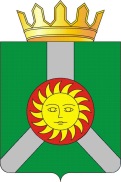 АДМИНИСТРАЦИЯ  КОЛПАШЕВСКОГО РАЙОНА ТОМСКОЙ ОБЛАСТИРАСПОРЯЖЕНИЕАДМИНИСТРАЦИЯ  КОЛПАШЕВСКОГО РАЙОНА ТОМСКОЙ ОБЛАСТИРАСПОРЯЖЕНИЕАДМИНИСТРАЦИЯ  КОЛПАШЕВСКОГО РАЙОНА ТОМСКОЙ ОБЛАСТИРАСПОРЯЖЕНИЕ04.03.2016                                                  №   54И.о.Главы района                                      С.А.КлишинПриложение к распоряжению Администрации Колпашевского района от 09.03.2016   №  54Приложение № 1к Порядку уведомления муниципальными служащими, замещающими должности муниципальной службы в Администрации Колпашевского района, о возникновении личной заинтересованности при исполнении должностных обязанностей, которая приводит или может привести к конфликту интересов Главе Колпашевского района(фамилия, имя, отчество, лица подавшего уведомление, наименование замещаемой должности и структурного подразделения)УВЕДОМЛЕНИЕУВЕДОМЛЕНИЕУВЕДОМЛЕНИЕ        В   соответствии   со   статьёй   11 Федерального закона от 25.12.2008 № 273-ФЗ «О противодействии коррупции» я, _______________________________________________________________________________________                                              (фамилия, имя, отчество)        В   соответствии   со   статьёй   11 Федерального закона от 25.12.2008 № 273-ФЗ «О противодействии коррупции» я, _______________________________________________________________________________________                                              (фамилия, имя, отчество)        В   соответствии   со   статьёй   11 Федерального закона от 25.12.2008 № 273-ФЗ «О противодействии коррупции» я, _______________________________________________________________________________________                                              (фамилия, имя, отчество)настоящим уведомляю о возникновении личной заинтересованности при исполнении должностных обязанностей, которая приводит или может привести к конфликту интересов:настоящим уведомляю о возникновении личной заинтересованности при исполнении должностных обязанностей, которая приводит или может привести к конфликту интересов:настоящим уведомляю о возникновении личной заинтересованности при исполнении должностных обязанностей, которая приводит или может привести к конфликту интересов:(перечислить, в чём выражается личная заинтересованность)(перечислить, в чём выражается личная заинтересованность)(перечислить, в чём выражается личная заинтересованность)  __________ __________________________Дата                      личная подпись   __________ __________________________Дата                      личная подпись   __________ __________________________Дата                      личная подпись Приложение № 2к Порядку уведомления муниципальными служащими, замещающими должности муниципальной службы в Администрации Колпашевского района о возникновении личной заинтересованности при исполнении должностных обязанностей, которая приводит или может привести к конфликту интересов№ п/пДата подачи уведомленияФамилия, имя, отчество, должность лица, подавшего уведомлениеНаименование  структурного подразделенияПримечание